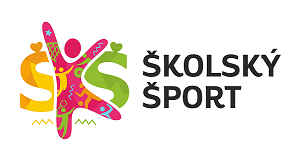 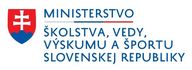 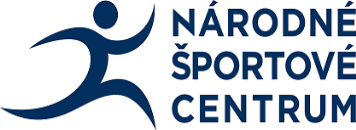 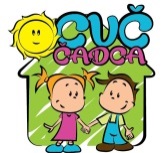 											CVČ-TVŠ-V Y H O D N O T E N I E OKRESNÉHO KOLA v bedmintone SŠpre školský rok 2021/2022Dátum, miesto : 20.05.2022Spracoval : Zuzana Priečková  - CVČ Čadca			                     Mgr. Mária Čamborová                                                                                                          riad. CVČ                               Vyhlasovateľ:Ministerstvo školstva, vedy, výskumu a športu SROrganizátor :CVČ Čadca – z poverenia RÚŠS v ŽilineTermín a miesto:20. máj 2022 Telocvičňa OA D. M. Janotu ČadcaKategórie:žiaci a žiačky SŠ nar. 01.01.2002 - 31.12.2006Účastníci:2-členné družstvo v každej kategórii + pedagogický pracovníkPredpis :Hralo sa podľa pravidiel bedmintonu.Hodnotenie:Družstvá, ktoré sa umiestnili na prvých dvoch miestach, získali diplomy a medaile.Postup:Víťazné družstvo v každej kategórii postupuje do krajského kola.Protesty:Protesty neboli zaznamenané. Kontaktná osoba:Zuzana Priečková – CVČ Čadca – 0907 813 032prieckovazuzana@gmail.comFinancovanie:Cestovné hradila vysielajúca škola, občerstvenie zabezpečil organizátor.Výsledky zápasov:Žiaci SŠOA ČA – Gymn. ČA                2:0 (Š 2:0, D 2:0)Žiačky SŠOA ČA – Gymn. ČA                2:1 (Š 2:0, D 0:2, D 2:0) Celkové poradie:Žiaci SŠ1. Obchodná akadémia D. M. Janotu Čadca2. Gymnázium J. M. Hurbana ČadcaŽiačky SŠ1. Obchodná akadémia D. M. Janotu Čadca2. Gymnázium J. M. Hurbana Čadca